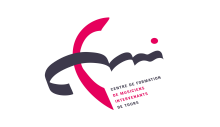 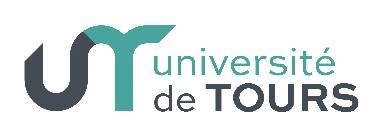 NOM :   	 	 	 	 	Prénom : 	 	 Date de naissance : 	 	 	 	 	 	 Lieu de naissance (Ville et Département) : 	 	 	 	Nationalité :  	 	 	 	 Situation de famille : 	 	 	 Téléphone :  	 	 	 	 Adresse mail :  Adresse postale obligatoire :  BAC :   	 	Section :  	 	Année :  	 	ou DAEU :  	Section :  	Année : ETUDES APRES LE BAC : 1/2PARCOURS MUSICAL  2/2AUTRES FORMATIONS (type BAFA…)  PRATIQUES COLLECTIVES ? (orchestre – musique de chambre –jazz – etc…) EXPERIENCES EVENTUELLES AVEC LES ENFANTS : Constitution du dossier d’inscription à retourner COMPLET au CFMI Impérativement par MAIL - Fiche d’inscription - Lettre de motivation – Copie du baccalauréat et du diplôme obtenu le plus élevé - CV détaillé mentionnant votre parcours et vos diplômes dans les études générales et supérieures, ainsi que dans vos études musicale vos différentes expériences professionnelles, particulièrement dans les domaines musicaux et /ou pédagogiques – 1 photo obligatoire Tests d’entrée  _________________________________________________________________________________________________________________________ CFMI – « La Charmoise » 7 rue Jean Inglessi 37230 Fondettes – Tél. 02.47.36.77.40 / cfmi@univ-tours.fr  	 	3/3 FICHE D’INSCRIPTION TESTS  - DU / Diplôme d’Université « La musique et le tout-petit,  la musique et l’enfant en situation de handicap »________________________________________________________⃝ Session du 26 mai  2020 - limite inscription : 5 mai    ⃝ Session du 16 juin 2020  - limite inscription : 26 mai⃝ Session 1er juillet matin et/ou jeudi 2 juillet  2020  * -  limite inscription : 15 juin* la date définitive sera déterminée ultérieurement en fonction du nombre de candidatsMerci de cocher l’une des cases ci-dessus correspondant au choix de la sessionDIPLOME D’ENSEIGNEMENT GENERAL Année Nature de la formation Ville Diplôme obtenu (oui/non) Instruments ou chant Nbre d’années de pratique Dans quel cadre ? ENM, EMM, CRR, /ville Ville Niveau atteint et date Diplôme obtenu et date  de son obtention F.M. / Solfège Emploi occupé Employeur Lieu Quotité de travail ACTIVITES PROFESSIONNELLES ANTERIEURES Période Emploi occupé Employeur Lieu Quotité de travail 